Давайте взаимодействовать!	В сентябре 2019 года в нашей школе прошло очень важное событие: открылся Центр цифрового и гуманитарного профилей «Точка роста», руководителем которого является директор школы, Ситник Ольга Владимировна.	Конечно, такое важное событие и возможности, которые предлагает Центр не  должны оставаться в стороне от населения не только нашего села но и его окрестных населенных пунктов.21 октября на базе «Точки роста» состоялся Круглый стол по обсуждению дальнейшего взаимодействия Центра и взрослого населения сел Покровское, Большое и Малое Трифоново и города Артемовского. Радует, что в мероприятии приняли участие более тридцати человек. Это показатель того, что населению не безразлично то, что происходит, в том числе, в стенах школы. Участниками мероприятия стали Председатель ТОМС села Покровское с подведомственной территорией населенного пункта поселка Заболотье Авдеев Денис Сергеевич, Игошев
Виктор Геннадьевич Председатель Территориального органа местного самоуправления села Большое Трифоново с подведомственной территорией населенных пунктов: деревня Малое Трифоново, поселок Кислянка, директор  ГАУ «КЦСОН Артемовского района» Халямин Сергей Анатольевич, Общественная организация села Покровское «Женсовет», представители образовательных организаций МДОУ № 37 и №13, МООУ СОШ № 5, представители ветеранских организаций села Покровское и Большое Трифоново, родительская общественность школы № 4.Начать организацию решили с проведения занятий для взрослого населения по игре в шахматы и занятия по информационной грамотности. Работу шахматного направления представил педагог дополнительного образования, Шумский Николай Николаевич, а информационной грамотности – Елагина Наталья Николаевна. А самым интересным является то, что вести занятия будут не педагоги. Наставниками станут ребята нашей школы. Надеемся, что данное решение станет точкой роста большого социального взаимодействия.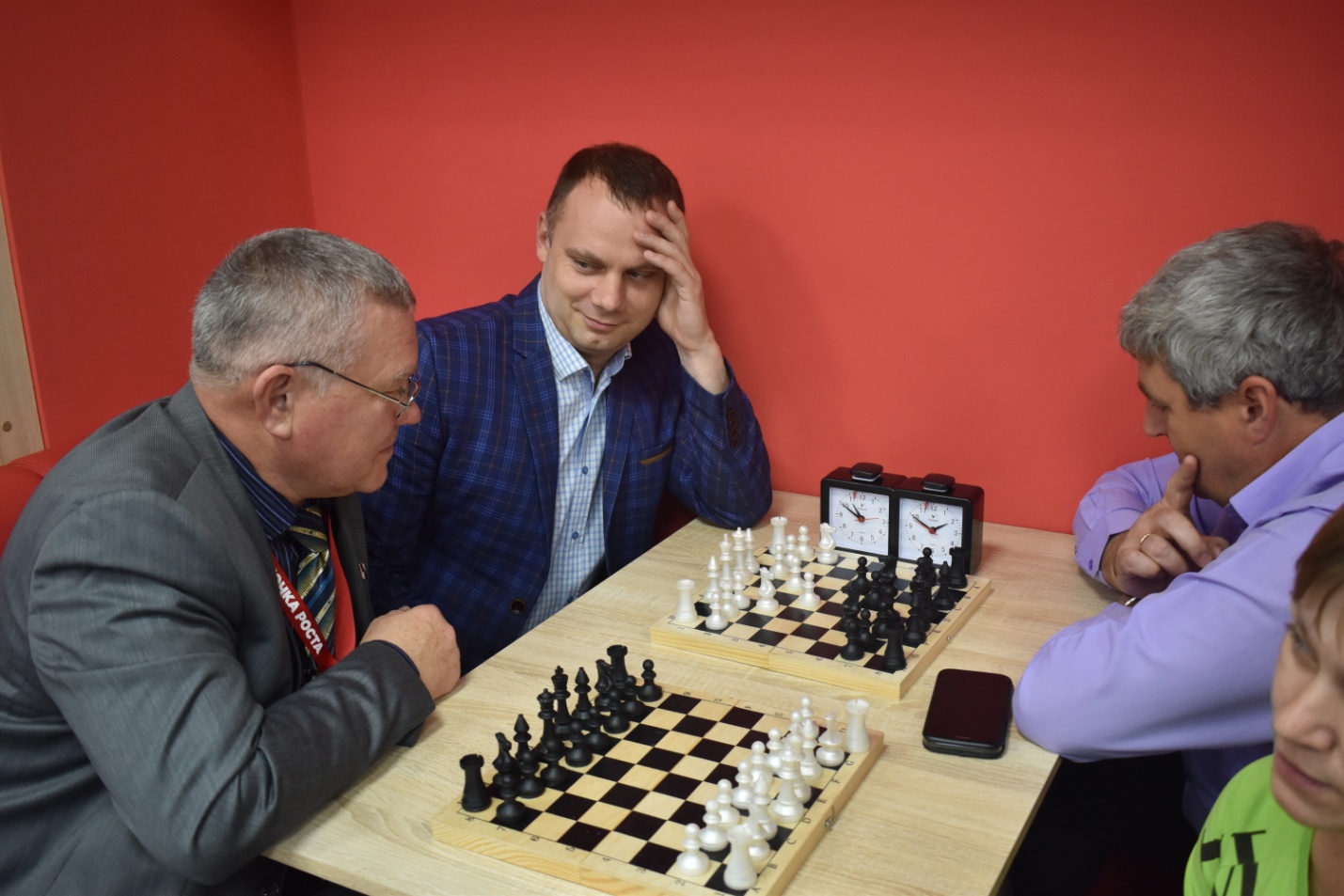 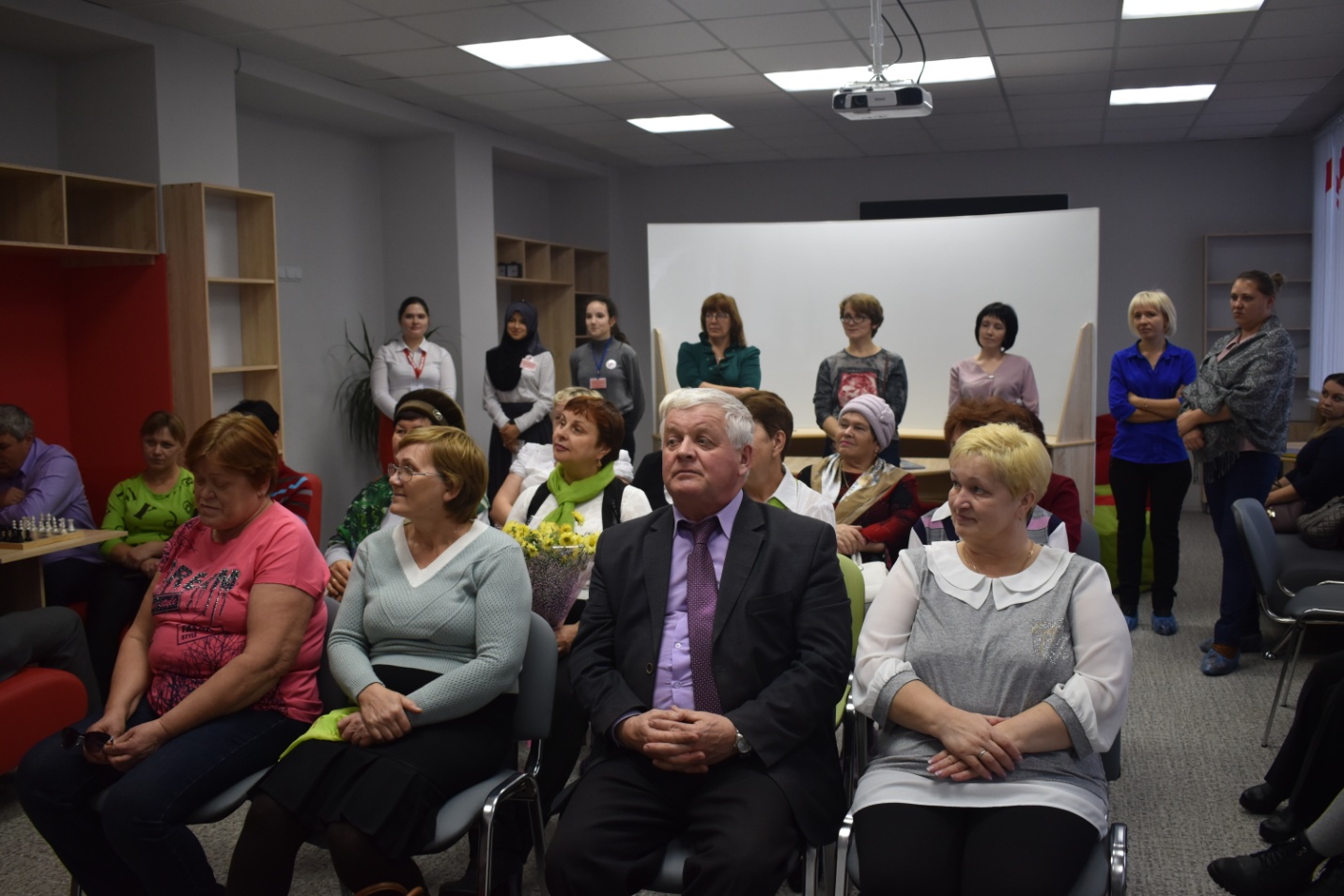 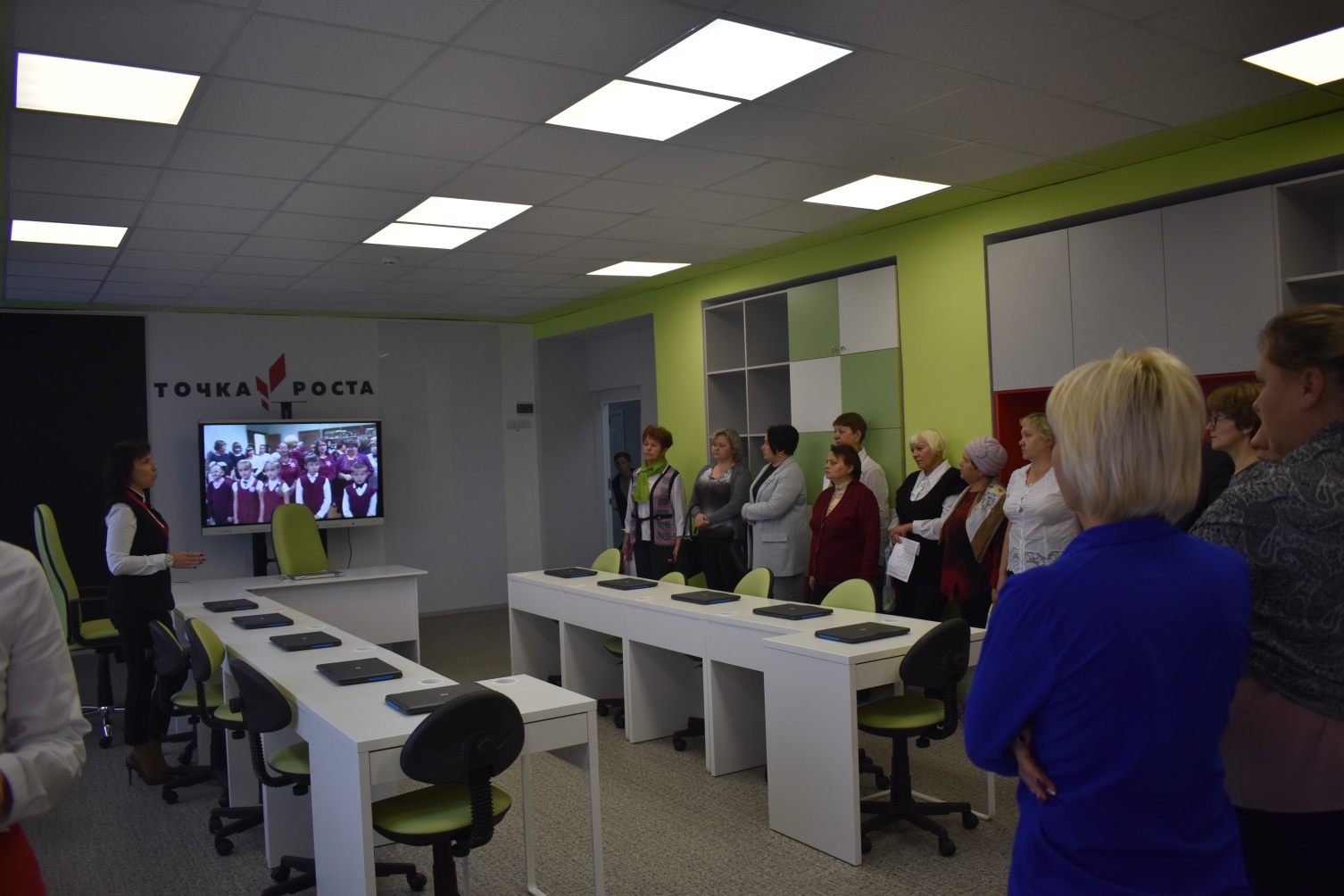 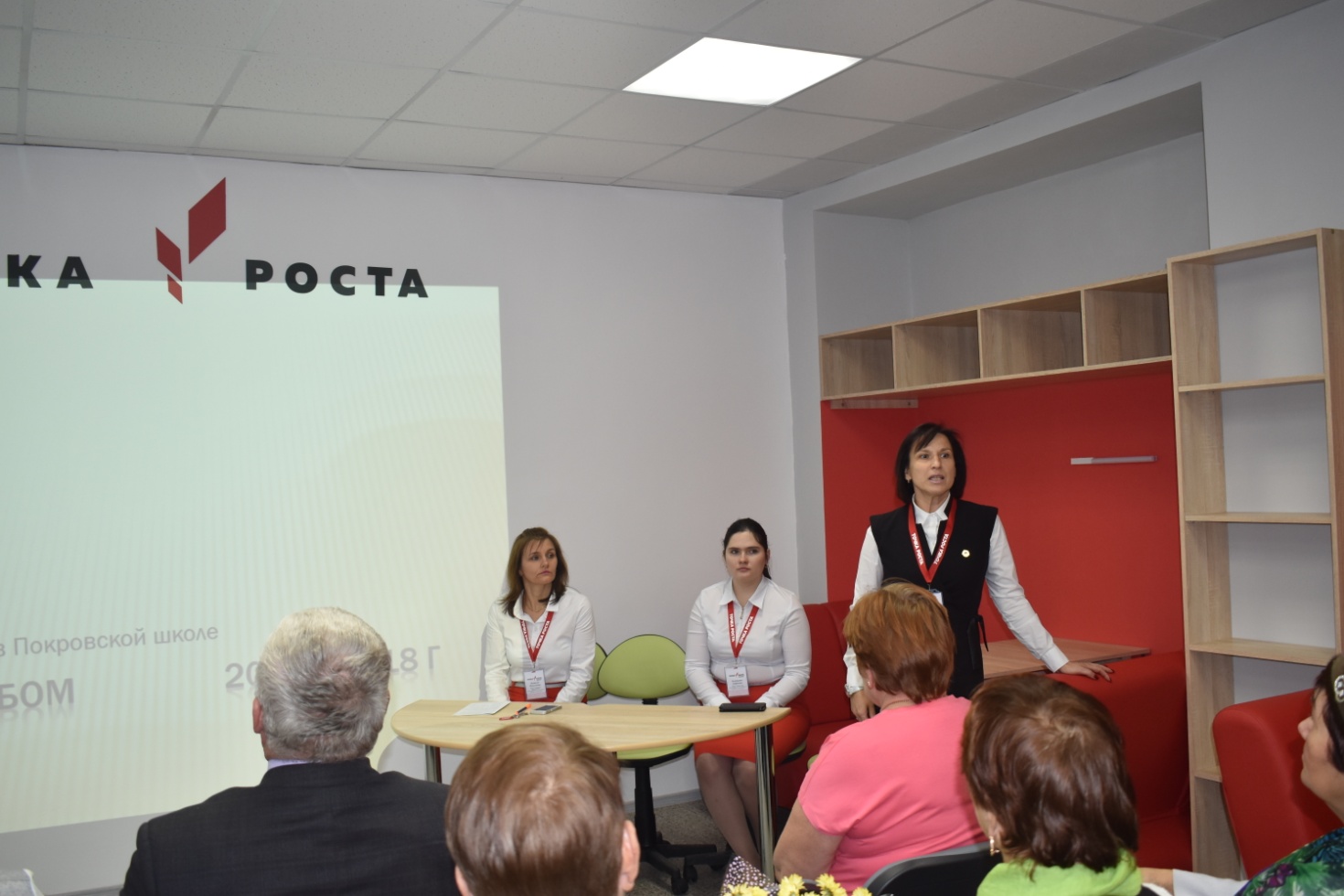 